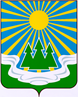 МУНИЦИПАЛЬНОЕ ОБРАЗОВАНИЕ«СВЕТОГОРСКОЕ ГОРОДСКОЕ ПОСЕЛЕНИЕ» ВЫБОРГСКОГО РАЙОНА ЛЕНИНГРАДСКОЙ ОБЛАСТИСОВЕТ ДЕПУТАТОВвторого созываРЕШЕНИЕот  5 сентября 2017 года		 № (проект)«О внесении изменений в решение совета депутатов МО «Светогорское городское поселение» от 21.02.2006г. №2 «Об управлении и распоряжениимуниципальной собственностью»          В соответствии с Гражданским Кодексом РФ, Федеральным законом от 6 октября 2003 года № 131-ФЗ «Об общих принципах организации местного самоуправления в Российской Федерации», Федеральным законом от 14 ноября 2002 года № 161-ФЗ «О государственных и муниципальных унитарных предприятиях», Федеральным законом от 231 декабря 2001 года №178-ФЗ «О приватизации государственного и муниципального имущества», Уставом муниципального образования «Светогорское городское поселение» Выборгского района Ленинградской области, совет депутатовРЕШИЛ:	Внести в решение совета депутатов муниципального образования «Светогорское городское поселение» Выборгского района Ленинградской области от 21 февраля 2006 года № 2 «Об управлении и распоряжении муниципальной собственностью» следующие изменения:Преамбулу изложить в следующе редакции:«Об утверждении Положения о порядке управления и распоряжения муниципальным имуществом муниципального образования «Светогорское городское поселение» Выборгского района Ленинградской области».Внести в приложение № 1 к решению совета депутатов муниципального образования «Светогорское городское поселение» Выборгского района Ленинградской области от 21 февраля 2006 года № 2 следующие изменения:Пятый абзац пункта 2.3.1. изложить в следующей редакции:“- исходя из утвержденного прогнозного плана-программы приватизации муниципального имущества, принимает решения об участии муниципального образования в хозяйственных обществах и товариществах, определяет вид имущества, составляющего вклад муниципального образования в хозяйственные общества и товарищества.”  3. Настоящее Решение вступает в силу после его официального опубликования в газете «Вуокса».	4. Контроль за исполнением Решения возложить на постоянную действующую комиссию по экономике, бюджету и контролю за использованием муниципальной собственности (Смирнов Е.Д.)  Глава муниципального образования   «Светогорское городское поселение»                                 Р.А. ГенераловаРассылка: дело, ОУИ, администрация, прокуратура, газета «Вуокса»